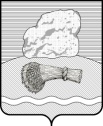 РОССИЙСКАЯ ФЕДЕРАЦИЯКалужская областьДуминичский районАдминистрация сельского поселения«СЕЛО    ЧЕРНЫШЕНО» ПОСТАНОВЛЕНИЕ08  апреля  2020 года                                                                                              №21О признании некоторых правовых актов Администрации сельскогопоселения «Село Чернышено» утратившими силу      В соответствии Федеральным законом от 01.05.2019 №71-ФЗ «О внесении изменений в Федеральный закон «О контрактной системе в сфере закупок товаров, работ, услуг для обеспечения государственных и муниципальных нужд»», Уставом сельского поселения «Село Чернышено» администрация сельского поселения «Село Чернышено » ПОСТАНОВЛЯЕТ:         1. Считать утратившими силу следующие правовые акты:      1.1. Постановление администрации СП «Село Чернышено» от 01.04.2016 г №13  «Об утверждении Порядка формирования, утверждения и ведения плана-графика закупок товаров, работ, услуг для муниципальных нужд»;      1.2. «Постановление администрации СП «Село Чернышено» от 05.06.2017 №35 «О протесте прокурора на постановление администрации сельского поселения «Село Чернышено» от 01.04.2016 г №13  «Об утверждении Порядка формирования, утверждения и ведения плана-графика закупок товаров, работ, услуг для муниципальных нужд» (в ред. от 05.06.2017 №35);      1.3. Постановление администрации СП «Село Чернышено» от 03.04.2019 №20 «О внесении изменений в постановление администрации сельского поселения «Село Чернышено» от 01.04.2016 г №13  «Об утверждении Порядка формирования, утверждения и ведения плана-графика закупок товаров, работ, услуг для муниципальных нужд»;     1.4. Постановление администрации СП «Село Чернышено » от 01.04.2016 №15 «Об утверждении Порядка формирования, утверждения и ведения планов закупок товаров, работ, услуг для муниципальных нужд»;        1.5. Постановление администрации СП «Село Чернышено» от 19.04.2017 №18 «О внесении изменений в постановление  администрации сельского поселения «Село Чернышено» от 01.04.2016 №15 «Об утверждении Порядка формирования, утверждения и ведения планов закупок товаров, работ, услуг для муниципальных нужд».          2. Настоящее постановление вступает в силу с момента подписания, подлежит обнародованию и размещению на официальном сайте органов местного самоуправления сельского поселения «Село Чернышено » http://chernisheno.ru.         3. Контроль за исполнением настоящего постановления оставляю за собой.   Глава администрации                                                                    Эвергетова Т.Н.